О внесении изменений в постановление администрации сельского поселения Красная Поляна муниципального района Пестравский Самарской области № 23 А  от   04.06.2013г. «Об утверждении муниципальной долгосрочной целевой программы «Модернизация и развитие автомобильных дорог общего пользования местного значения сельского поселения Красная Поляна муниципального района Пестравский Самарской области на 2013-2015 годы»          В соответствии с постановлением Правительства Самарской области от 26.05.2011 года №191 «О внесении изменений в постановление Правительства Самарской области от 01.10.2008 года № 399 «Об утверждении областной программы «Модернизация и развитие автомобильных дорог общего пользования местного значения в Самарской области на 2009-2015 годы», руководствуясь нормативными положениями Устава сельского поселения Красная Поляна муниципального района Пестравский, администрация сельского поселения Красная Поляна муниципального района Пестравский Самарской области        ПОСТАНОВЛЯЕТ:Внести в постановление администрации муниципального района Пестравский Самарской области № 23 А от 04.06.2013 г «Об утверждении муниципальной долгосрочной целевой программы «Модернизация и развитие автомобильных дорог общего пользования местного значения сельского поселения Красная Поляна муниципального района Пестравский Самарской области на 2013-2015 годы» (далее – постановление) следующие изменения:исключить из текста постановления слова "долгосрочная целевая" в советующих падежах;в приложении №1 к постановлению (далее - Программа):исключить слова "долгосрочная целевая" в соответствующем числе и падежах; в паспорте Программы:раздел «Объемы и источники финансирования» читать в следующей редакции:«Для выполнения  мероприятий программы необходимо 7 200,34686 тыс.руб общего объема финансирования, в том числе: - объем финансирования за счет областного бюджета составляет 6 761,382 тыс.руб.;- объем финансирования за счет средств местных бюджетов составляет 438,96486 тыс.руб. (Приложение №1 к муниципальной программе «Модернизация и развитие автомобильных дорог общего пользования местного значения сельского поселения Красна Поляна муниципального района Пестравский Самарской области на 2013-2015 годы»)»;в тексте Программы:- в разделе 1 «Характеристика проблемы, на решение которой направленна Программа»:в абзаце первом цифру «11,390» заменить цифрой «37,4»;-  в разделе 6 «Обоснование ресурсного обеспечения Программы»:в абзаце третьем цифру «15466,5» заменить цифрой «7 200,34686»;в абзаце пятом цифру «1718,5» заменить цифрой «438,96486»;приложение N 1  к Программе читать в новой редакции согласно приложению к настоящему постановлению.Опубликовать данное постановление в районной газете «Степь» и разместить на официальном Интернет-сайте сельского поселения Красная Поляна муниципального района Пестравский.Контроль за исполнением настоящего постановления оставляю за собой.И.о. Главы сельского поселения Красная Поляна муниципального района Пестравский Самарской области                                      О.А.Павлова                                                       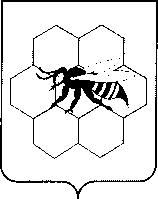 АДМИНИСТРАЦИЯСельского поселенияКРАСНАЯ ПОЛЯНАМуниципального районаПестравскийСамарской области446171, с. Красная Поляна, ул. Советская, д. 2 А Телефон: 3-41-45Факс: 3-41-45ПОСТАНОВЛЕНИЕ№__39____ от __24.11.2014__